Working Group on the Legal Development of the Hague System for the International Registration of Industrial DesignsFifth SessionGeneva, December 14 to 16, 2015Draft Agendaprepared by the SecretariatOpening of the sessionElection of the Chair and two Vice-ChairsAdoption of the AgendaSee present document.Adoption of the Draft Report of the fourth session of the Working Group on the Legal Development of the Hague System for the International Registration of Industrial DesignsSee document H/LD/WG/4/7 Prov.Issues Relating to Electronic Communication under the Hague System:  Proposal for Amendments to Rule 5 of the Common RegulationsSee document H/LD/WG/5/2.Proposal for a New Rule Relating to Amendments to the Indications Concerning the Identity of the CreatorSee document H/LD/WG/5/3.Proposal for Recommendations Relating to the Disclosure of an Industrial Design in an International ApplicationSee document H/LD/WG/5/4.Considerations Relating to the Possible Introduction of Simultaneous Limitations in International Applications and Other Amendments to the Common RegulationsSee document H/LD/WG/5/5.Considerations Relating to a Possible Revision of the Schedule of FeesSee document H/LD/WG/5/6.Other mattersSummary by the ChairClosing of the session[End of document]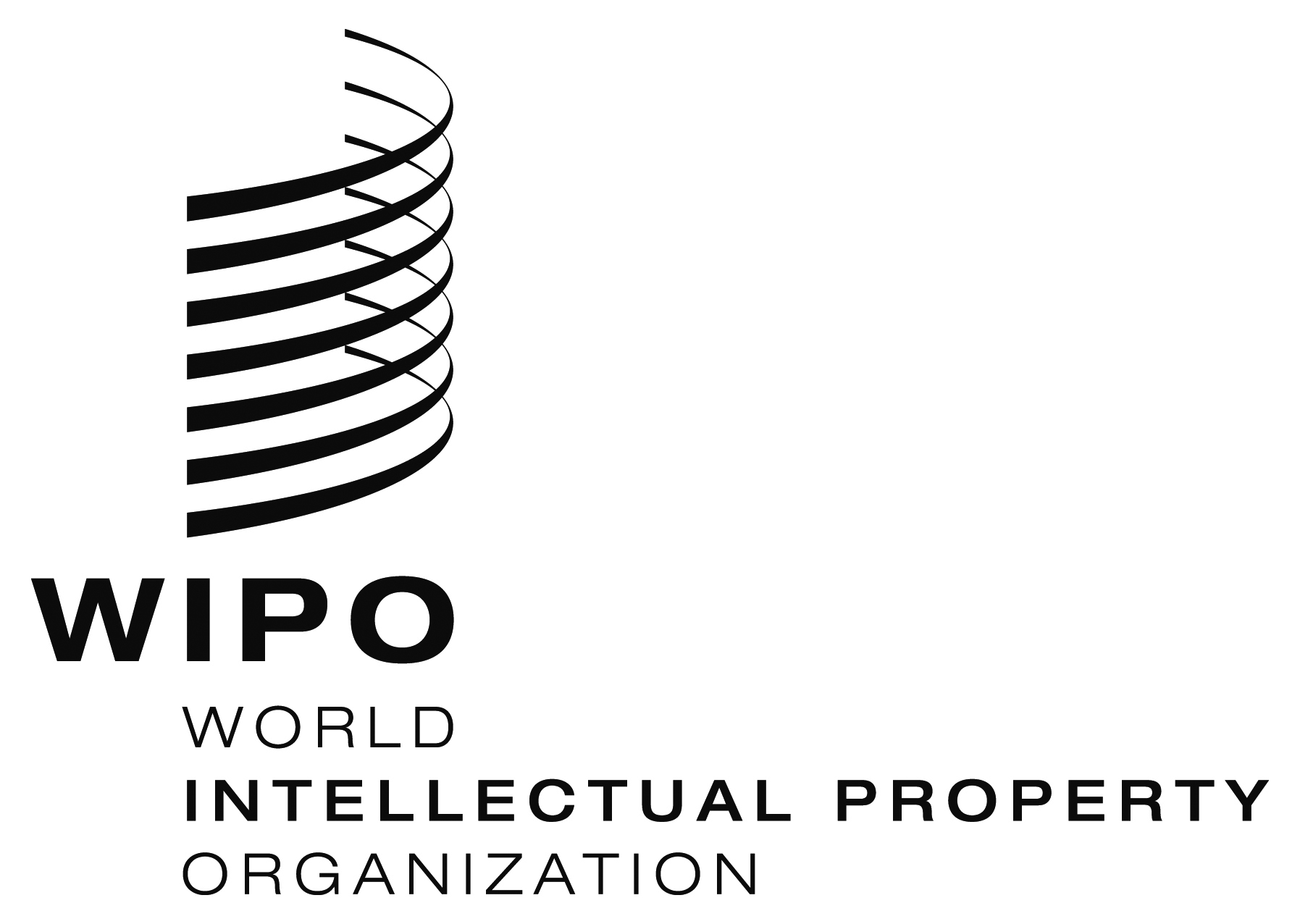 Eh/ld/wg/5/1 Prov.h/ld/wg/5/1 Prov.h/ld/wg/5/1 Prov.ORIGINAL:  EnglishORIGINAL:  EnglishORIGINAL:  EnglishDATE:  september 29, 2015DATE:  september 29, 2015DATE:  september 29, 2015